Monday, September 18 – Friday, September 22, 2017 he caller id if there is any # on the phone or left by the person calling0Monday,  September 18                    Day 2Mindful Mondays – 10:05 a.m. (Ms. Lowe)Gr. 12 Post- Secondary Information Assembly – P.1Monday,  September 18                    Day 2Mindful Mondays – 10:05 a.m. (Ms. Lowe)Gr. 12 Post- Secondary Information Assembly – P.1Regular Day SchedulePer. 1   8:50 – 10:10 a.m.Per. 2   10:15 – 11:30 a.m.Lunch  11:30 – 12:30 p.m.Per. 3   12:30 –  1:45 p.m.Per. 4   1:50  –  3:05 p.m.Tuesday,  September 19                    Day 1Grade 9 Parent Curriculum Night – 7:00 p.m.Literacy Committee meeting @ 3:30 in Library Seminar Room. (Ms. Peel)Tuesday,  September 19                    Day 1Grade 9 Parent Curriculum Night – 7:00 p.m.Literacy Committee meeting @ 3:30 in Library Seminar Room. (Ms. Peel)Regular Day SchedulePer. 1   8:50 – 10:10 a.m.Per. 2   10:15 – 11:30 a.m.Lunch  11:30 – 12:30 p.m.Per. 3   12:30 –  1:45 p.m.Per. 4   1:50  –  3:05 p.m.Wednesday,  September 20                Day 2Wednesday,  September 20                Day 2Regular Day SchedulePer. 1   8:50 – 10:10 a.m.Per. 2   10:15 – 11:30 a.m.Lunch  11:30 – 12:30 p.m.Per. 3   12:30 –  1:45 p.m.Per. 4   1:50  –  3:05 p.m.Thursday,  September 21                     Day 1Girls’ Golf –Dismissal at 12:20.  (Mr. Lyne) Prom Committee meeting in the library at 11:30. (Ms. Peel) Thursday,  September 21                     Day 1Girls’ Golf –Dismissal at 12:20.  (Mr. Lyne) Prom Committee meeting in the library at 11:30. (Ms. Peel) Regular Day SchedulePer. 1   8:50 – 10:10 a.m.Per. 2   10:15 – 11:30 a.m.Lunch  11:30 – 12:30 p.m.Per. 3   12:30 –  1:45 p.m.Per. 4   1:50  –  3:05 p.mFriday,  September 22                         Day 2Focus Friday – 10:05 a.m. (Ms. Lowe)Gr. 10 AVI3MV classes to AGO. (Mr. Fong and Mr. Testani)University Fair Metro Convention Centre (Sept 22-24)POR RetreatFriday,  September 22                         Day 2Focus Friday – 10:05 a.m. (Ms. Lowe)Gr. 10 AVI3MV classes to AGO. (Mr. Fong and Mr. Testani)University Fair Metro Convention Centre (Sept 22-24)POR RetreatRegular Day SchedulePer. 1   8:50 – 10:10 a.m.Per. 2   10:15 – 11:30 a.m.Lunch  11:30 – 12:30 p.m.Per. 3   12:30 –  1:45 p.m. Per. 4   1:50  –  3:05 p.m.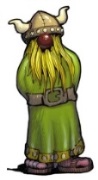 Hey WEX, Please note WEXCEPTIONAL has changed their name to WEXPLATINUM!!!! Look forward to upcoming events.  UPCOMING EVENTSUPCOMING EVENTS